ГОСУДАРСТВЕННЫЕ СТАНДАРТЫКАНАТЫ СТАЛЬНЫЕ 
СОРТАМЕНТКАНАТ ДВОЙНОЙ СВИВКИ 
ТИПА ЛК-Р КОНСТРУКЦИИ 
619(1+6+6/6)+1 о.с.ГОСТ 2688-80МоскваИПК ИЗДАТЕЛЬСТВО СТАНДАРТОВ1996ГОСУДАРСТВЕННЫЙ СТАНДАРТ СОЮЗА ССРПостановлением Государственного комитета СССР по стандартам от 23 апреля 1980 г. № 1833 срок введения установленс 01.01.82Ограничение срока действия снято по решению Межгосударственного Совета по стандартизации, метрологии и сертификации (ИУС 2-92)1. Настоящий стандарт распространяется на стальные канаты двойной свивки с линейным касанием проволок в прядях типа ЛК-Р с одним органическим сердечником.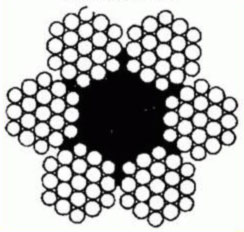 2. Канаты подразделяют по признакампо назначению:грузолюдские-ГЛ,грузовые-Г;по механическим свойствам марок: ВК, В, 1;по виду покрытия поверхности проволок в канате:из проволоки без покрытия,из оцинкованной проволоки в зависимости от поверхностной плотности цинка: С, Ж, ОЖ;по направлению свивки:правой,левой-Л;по сочетанию направлений свивки элементов каната:крестовой,односторонней -О,комбинированной-К;по способу свивки:нераскручивающиеся-Н,раскручивающиеся;по точности изготовления:нормальной,повышенной-Т;по степени уравновешенности:рихтованные-Р,нерихтованные.(Измененная редакция, Изм. № 1, 2).Примеры условных обозначенийКанат диаметром 12,0 мм, грузолюдского назначения, из проволоки без покрытия, марки В, левой односторонней свивки, нераскручивающийся, нерихтованный, повышенной точности маркировочной группы 1770 Н/мм2 (180 кгс/мм2):Канат 12-ГЛ-В-Л-0-Н-Т-1770 ГОСТ 2688-80То же, диаметром 32,0 мм, грузового назначения, марки 1, оцинкованный по группе ОЖ, правой крестовой свивки, нераскручивающийся, нерихтованный, нормальной точности маркировочной группы 1370 Н/мм2 (140 кгс/мм2):Канат 32-Г-1-ОЖ-Н-1370 ГОСТ 2688-80.(Измененная редакция, Изм. № 2).3. Диаметр каната и основные параметры его должны соответствовать указанным в таблице.4. Технические требования, правила приемки, методы испытаний, маркировка, упаковка, транспортирование и хранение по ГОСТ 3241-91.ПродолжениеПродолжениеПродолжениеПродолжениеПримечания:1. Канаты, разрывное усилие которых приведено слева от жирной линии, изготовляют из проволоки без покрытия и оцинкованной. Канаты из оцинкованной проволоки групп Ж и ОЖ диаметрами 51,0 и 56,0 мм маркировочной группы 1370 Н/мм2 (140 кгс/мм2), 42,0-47,5 мм маркировочной группы 1470 Н/мм2 (150 кгс/мм2), 30,5-47,5 мм маркировочной группы 1570 Н/мм2 (160 кгс/мм2), 30,5-39,5 мм маркировочной группы 1670 Н/мм2 (170 кгс/мм2), 21,0-33,5 мм маркировочной группы 1770 Н/мм2 (160 кгс/мм2), 11,0-16,5 мм маркировочной группы 1960 Н/мм2 (200 кгс/мм2) изготовляют по согласованию изготовителя с потребителем.Канаты, разрывное усилие которых приведено справа от жирной линии, изготовляют из проволоки без покрытия. Допускается по согласованию изготовителя с потребителем изготовление канатов из оцинкованной проволоки.2. Диаметры канатов более 10 мм округлены до целых чисел или до 0,5 мм.(Измененная редакция, Изм. № 1, 2).КАНАТ ДВОЙНОЙ СВИВКИ 
ТИПА ЛК-Р КОНСТРУКЦИИ 
619(1+6+6/6)+1 о.с.СортаментTwo lay rope type ЛК-Р construction 
619(1+6+6/6)+1 о.с. 
DimensionsГОСТ 
2688-80*Взамен 
ГОСТ 2688-69Диаметр, ммДиаметр, ммДиаметр, ммДиаметр, ммДиаметр, ммРасчетная площадь сечения всех проволок, мм2Ориентировочная масса 1000 м смазанного каната, кгМаркировочная группа, Н/мм2 (кгс/мм2)Маркировочная группа, Н/мм2 (кгс/мм2)канатапроволокипроволокипроволокипроволокиРасчетная площадь сечения всех проволок, мм2Ориентировочная масса 1000 м смазанного каната, кг1370(140)1370(140)канатацентральнойпервого слоя (внутреннего)второго слоя(наружного)Расчетная площадь сечения всех проволок, мм2Ориентировочная масса 1000 м смазанного каната, кг1370(140)1370(140)канатацентральнойпервого слоя (внутреннего)второго слоя(наружного)Расчетная площадь сечения всех проволок, мм2Ориентировочная масса 1000 м смазанного каната, кгРазрывное усилие Н, не менееРазрывное усилие Н, не менееканатацентральнойпервого слоя (внутреннего)второго слоя(наружного)Расчетная площадь сечения всех проволок, мм2Ориентировочная масса 1000 м смазанного каната, кгсуммарное всех проволок в канатеканата в целомканата6 проволок36 проволок36 проволок36 проволокРасчетная площадь сечения всех проволок, мм2Ориентировочная масса 1000 м смазанного каната, кгсуммарное всех проволок в канатеканата в целом3,60,260,240,200,264,9848,83,80,280,260,200,285,6355,1--4,10,300,280,220306,5564,1--4,50,320,300,240,327,5573,9--4,80,340,320,260,348,6284,4--5,10,360,340,280,369,7695,5--5,60,400,380,300,4011,90116,5--6,20,450,400,340,4514,47141,6--6,90,500,450,380,5018,05176,6--7,60,550,500,400,5521,57211,0--8,30,6500,550,450,6026,15256,0--9,10,650,600,500,6531,18305,0--9,60,700,650,550,7036,66358,6--11,00,800,750,600,8047,19461,6--12,00,850,800,650,8553,87527,0--13,00,900,850,700,9061,00596,6836507105014,01,000,950,751,0074,40728,01020008670015,01,101,000,801,1086,28844,0118000100000016,51,201,100,901,20104,611025,0143500121510018,01,301,201,001,30124,731220,017100014500019,51,401,301,051,40143,611405,019700016700021,01,501,401,151,50167,031635,022900019450022,51,601,501,201,60188,781850,125900022000024,01,701,601,301,70215,492110,029550025000025,51,801,701,401,80244,002390,033450028400027,01,901,801,501,90274,312685,037600031900028,02,001,901,502,00297,632910,040800034650030,52,202,101,602,20356,723490,048900041550032,02,302,201,702,30393,06384,5,0539000458100033,52,402,301,802,40431,184220,059150050250037,02,602,502,002,60512,795015,070350059750039,52,802,602,202,80586,595740,080450068400042,03,002,802,303,00668,126535,091650077900044,53,203,002,403,20755,117385,0103500088050047,53,403,202,603,40861,988430,01180000100000051,03,603,402,803,60976,039545,013350001135000 56,04,003,803,004,001190,53116550,016300001385000Диаметр, ммДиаметр, ммДиаметр, ммДиаметр, ммДиаметр, ммРасчетная площадь сечения всех проволок, мм2Ориентировочная масса 1000 м смазанного каната, кгМаркировочная группа, Н/мм2 (кгс/мм2)Маркировочная группа, Н/мм2 (кгс/мм2)Маркировочная группа, Н/мм2 (кгс/мм2)Маркировочная группа, Н/мм2 (кгс/мм2)Маркировочная группа, Н/мм2 (кгс/мм2)Маркировочная группа, Н/мм2 (кгс/мм2)Маркировочная группа, Н/мм2 (кгс/мм2)Маркировочная группа, Н/мм2 (кгс/мм2)канатапроволокипроволокипроволокипроволокиРасчетная площадь сечения всех проволок, мм2Ориентировочная масса 1000 м смазанного каната, кг1470(150)1470(150)1470(150)1570(160)1570(160)1570(160)1670(170)1670(170)канатацентральнойпервого слоя (внутреннего)второго слоя (наружного)второго слоя (наружного)Расчетная площадь сечения всех проволок, мм2Ориентировочная масса 1000 м смазанного каната, кг1470(150)1470(150)1470(150)1570(160)1570(160)1570(160)1670(170)1670(170)канатацентральнойпервого слоя (внутреннего)второго слоя (наружного)второго слоя (наружного)Расчетная площадь сечения всех проволок, мм2Ориентировочная масса 1000 м смазанного каната, кгРазрывное усилие, Н, не менееРазрывное усилие, Н, не менееРазрывное усилие, Н, не менееРазрывное усилие, Н, не менееРазрывное усилие, Н, не менееРазрывное усилие, Н, не менееРазрывное усилие, Н, не менееРазрывное усилие, Н, не менееканатацентральнойпервого слоя (внутреннего)второго слоя (наружного)второго слоя (наружного)Расчетная площадь сечения всех проволок, мм2Ориентировочная масса 1000 м смазанного каната, кгсуммарное всех проволок в канатеканата в целомсуммарное всех проволок в канатесуммарное всех проволок в канатеканата в целомсуммарное всех проволок в канатесуммарное всех проволок в канатеканата в целомканата6 проволок36 проволок36 проволок36 проволокРасчетная площадь сечения всех проволок, мм2Ориентировочная масса 1000 м смазанного каната, кгсуммарное всех проволок в канатеканата в целомсуммарное всех проволок в канатесуммарное всех проволок в канатеканата в целомсуммарное всех проволок в канатесуммарное всех проволок в канатеканата в целом3,60,260,240,200,264,9848,8--------3,801,280,260,200,285,6355,1--------4,10300,280,220,306,5564,1--------4,50,320,300,240,327,5573,9--------4,80,340,320,260,348,6284,4--------5,10,360,340,280,369,7695,5--------5,60,400,380,300,4011,90116,5--1865018650158001980019800168006,20,450,400,340,4514,47141,6--2265022650192502410024100201006,90,500,450,380,5018,05176,6--2830028300240003005030050255007,60,550,500,400,5521,57211,0--3386033860287003590035900305008,30,600,550,450,6026,15256,0--41000410003480043550435503,69509,10,650,600,500,6531,18305,0--4885048850415005190051900441009,90,700,650,550,7036,66358,6--57450574504885061050610505185011,00,800,750,600,8047,19461,6--73950739506286078600786006675012,00,850,800,650,8553,87527,0--84450844507175089700897007620013,00,900,850,700,9061,00696,689650761909560095600812501015001015008680014,01,000,950,751,0074,40728,0109000928501165001165009895012350012350010500015,01,101,000,801,1086,28844,012650010700013500013500011450014350014350012200016,51,201,100,901,20104,611025,015350013000016400016400013900017400017400014750018,01,301,201,001,30124,731220,018300015500019550019550016600020750020750017600019,51,401,301,051,40143,611405,02110001785002250002250001910002319000231900020300021,0,1,501,401,15 1,50167,031635,024550020800026150026150022200027800027800023600022,51,601,501,20,1,60188,781850,027750023550029600029600025100031450031450026700024,01,701,601,30 1,702,15,492110,0316500 269000337500337500218700035900035900030450025,51,801,701,401,802,44,002390,035850030450038250038250032450040650040650034500027,01,901,801,501,90274,312685,040300034200043000043000036500045700045700038800028,02,001,901,502,00297,632910,043750037100046650046650039600049550049550042100030,52,202,101,602,20256,723490,052400044550055900055900047500059400059400050450032,02,302,201,702,30393,063845,057750049050061600061600052350065450065450055600033,52,402,301,802,40431,184220,063350053850067600067600057400071800071800061050037,02,602,502,002,60512,795015,075350064000080400080400068300085400085400072500039,52,802,602,202,80586,595740,086200073250091950091950078150097700097700082800042,03,002,802,303,00668,126535,098200833000104500010450008900001110000111000094500044,53,203,002,403,20755,11738,5,0111000094100011800001180000100000012550001255000103500047,53,403,202,603,40861,988430,01265000107000013500001350000114500014350001435000118500051,03,603,402,803,60976,039545,01143000012150001530000 1530000 129500016250001625000134000056,04,003,803,004,001190,5311650,0175000014800010186500018650001580000198000019800001635000Диаметр, ммДиаметр, ммДиаметр, ммДиаметр, ммДиаметр, ммРасчетная площадь сечения всех проволок, мм2Ориентировочная масса 1000 м смазанного каната, кгМаркировочная группа, Н/мм2 (кгс/мм2)Маркировочная группа, Н/мм2 (кгс/мм2)Маркировочная группа, Н/мм2 (кгс/мм2)Маркировочная группа, Н/мм2 (кгс/мм2)канатапроволокипроволокипроволокипроволокиРасчетная площадь сечения всех проволок, мм2Ориентировочная масса 1000 м смазанного каната, кг1770(180)1770(180)1860(190)1860(190)канатацентральнойпервого слоя (внутреннего)второго слоя (наружного)второго слоя (наружного)Расчетная площадь сечения всех проволок, мм2Ориентировочная масса 1000 м смазанного каната, кг1770(180)1770(180)1860(190)1860(190)канатацентральнойпервого слоя (внутреннего)второго слоя (наружного)второго слоя (наружного)Расчетная площадь сечения всех проволок, мм2Ориентировочная масса 1000 м смазанного каната, кгРазрывное усилие, Н, не менееРазрывное усилие, Н, не менееРазрывное усилие, Н, не менееРазрывное усилие, Н, не менееканата6 проволок36 проволок36 проволок36 проволокРасчетная площадь сечения всех проволок, мм2Ориентировочная масса 1000 м смазанного каната, кгсуммарное всех проволок в канатеканата в целомсуммарное всех проволок в канатеканата в целом3,60,260,240,200,264,9848,887807465927078803,80,280,260,200,285,6355,1993084001045087504,10,300,280,220,306,5564,11155097501215011C1504,50,320,300,240,327,5573,9133001125014090117904,80,340,320,260,348,6284,4152001285016050134005,10,360,340,280,369,7695,5172001460018150151505,60,400,380,300,4011,90116,52095017800221501,8,5506,20,450,400,340,4514,47141,6255002110026900222506,90,500,450,380,5018,05176,6318002630033600274507,60,550,500,400,5521,57211,0380003230040150329008,30,600,550,450,6026,15256,0461003815048650398509,10,650,600,500,6531,18305,0550004545058050475009,90,700,650,550,7036,66358,66465053450682505595011,00,800,750,600,8047,19461,68320068800878507200012,00,850,800,650,8653,87527,095000785501000008190013,00,900,850,700,9061,00596,6107500890001135009280014,01,000,950,751,0074,40728,013100010800013850011250015,01,101,000,801,1086,28844,015200012550016050013100016,51,201,100,901,20104,611025,018450015200019450015900018,01,301,201,001,30124,731220,022000018150023200018950019,51,401,301,051,40143,611405,025300020900026700021850021,01,501,401,151,50167,031635,029450024350031100025400022,51,601,501,201,60188,781850,033300027500035150028750024,01,701,601,301,70215,492110,031650031400040100032800025,51,801,701,401,80244,002390,03800003560004540003720002,7,01,901,801,501,90274,312685,043000039950051050041800028,002,001,901,502,00297,632910,052500043400055400045350030,52,202,101,602,20356,723490,062900052000066100054400032,02,302,201,702,30393,063815,069300057300073150059950033,52,402,301,802,40431,184220,076050062900080250065800037,02,602,502,002,60512,795015,090450074800095450078250039,52,802,602,202,80586,595740,01030000856000109000089150042,03,002,802,303,00668,126535,01175000975000124000010100044,53,203,002,403,20755,117385,0113300001075000--47,53,403,202,603,40861,988430,015200001230000--51,03,603,402,803,60976,039545,019200001395000--56,04,003,803,004,001190,5311650,021000001705000--Диаметр, ммДиаметр, ммДиаметр, ммДиаметр, ммДиаметр, ммДиаметр, ммДиаметр, ммРасчетная площадь сечения всех проволок, мм2Ориентировочная масса 1000 м смазанного каната, кгМаркировочная группа, Н/мм2 (кгс/мм2)Маркировочная группа, Н/мм2 (кгс/мм2)Маркировочная группа, Н/мм2 (кгс/мм2)Маркировочная группа, Н/мм2 (кгс/мм2)канатапроволокипроволокипроволокипроволокипроволокипроволокиРасчетная площадь сечения всех проволок, мм2Ориентировочная масса 1000 м смазанного каната, кг1960(200)1960(200)2060(210)2060(210)канатацентральнойпервого слоя (внутреннего)первого слоя (внутреннего)второго слоя (наружного)второго слоя (наружного)второго слоя (наружного)Расчетная площадь сечения всех проволок, мм2Ориентировочная масса 1000 м смазанного каната, кг1960(200)1960(200)2060(210)2060(210)канатацентральнойпервого слоя (внутреннего)первого слоя (внутреннего)второго слоя (наружного)второго слоя (наружного)второго слоя (наружного)Расчетная площадь сечения всех проволок, мм2Ориентировочная масса 1000 м смазанного каната, кгРазрывное усилие, Н, не менееРазрывное усилие, Н, не менееРазрывное усилие, Н, не менееРазрывное усилие, Н, не менееканата6 проволок36 проволок36 проволок36 проволок36 проволок36 проволокРасчетная площадь сечения всех проволок, мм2Ориентировочная масса 1000 м смазанного каната, кгсуммарное всех проволок в канатеканата в целомсуммарное всех проволок в канатеканата в целом3,60,260,240,200,200,264,984,9848,8976082951020086003,80,280,260,200,200,285,635,6355,11100093501155097004,10,300,280,220,220,306,556,5564,1128001085013450112504,50,320,300,240,240,327,557,5573,9147501250015500158004,80,340,320,260,260,348,628,6284,4168501390017700144505,10,360,340,280,280,369,769,7695,5191001580020050164505,60,400,380,300,300,4011,9011,90116,5233001935024450200006,20,450,400,340,340,4514,4714,47141,6283502345029750243506,90,500,450,380,380,5018,0518,05176,6353502870037150298507,60,550,500,400,400,5521,5721,57211,0422503420044350355008,30,600,550,450,450,6026,1526,15256,0512504160053800432009,10,650,600,500,500,6531,1831,18305,0611004960064150517009,90,700,650,550,550,7036,6636,66358,67185058350--11,00,800,750,600,600,8047,1947,19461,09245075100--12,00,850,800,650,650,8553,8753,87527,610550085750--13,00,900,850,700,700,9061,0061,00596,611950097000--14,01,000,950,750,751,0074,4074,40728,0145500118000--15,01,101,000,800,801,1086,2886,28844,0169000137000--16,51,201,100,900,901,20104,61104,611025,02015000166000--18,01,301,201,001,001,30124,73124,731220,0244000198000--19,51,401,301,051,051,40143,61143,611405,0281000228000--21,01,501,401,151,151,50167,03167,031635,0327000265500--22,51,601,501,201,201,60188,78188,781850,0370000303500--24,01,701,601,301,301,70215,49215,492110,0422000343000--25,51,801,701,401,401,80244,00244,002390,0478000388500--27,01,901,801,501,501,90274,31274,312685,0537500436500--28,02,001,901,501,502,00297,63297,632910,0583000473500--30,52,202,101,601,602,20356,72356,723490,0699000567500--32,02,302,201,701,702,30393,06393,063845,0770000625500--33,52,402,301,801,802,40431,18431,184220,0845000686000--37,02,602,502,002,002,60512,79512,795015,01005000816000--39,52,802,602,202,202,80586,59586,595740,01145000938500--42,03,002,802,302,303,00668,12668,126535,01305000106000--44,53,203,002,402,403,20765,11765,117385,0----47,53,403,202,602,603,40861,98861,988430,0----51,03,603,402,802,803,60976,03976,039545,0----56,04,003,803,003,004,001190,531190,5311650,0----Диаметр, ммДиаметр, ммДиаметр, ммДиаметр, ммДиаметр, ммРасчетная площадь сечения всех проволок, мм2Ориентировочная масса 1000 м смазанного каната, кгМаркировочная группа, Н/мм2 (кгс/мм2)Маркировочная группа, Н/мм2 (кгс/мм2)канатапроволокипроволокипроволокипроволокиРасчетная площадь сечения всех проволок, мм2Ориентировочная масса 1000 м смазанного каната, кг2160(220)2160(220)канатацентральнойпервого слоя (внутреннего)второго слоя (наружного)второго слоя (наружного)Расчетная площадь сечения всех проволок, мм2Ориентировочная масса 1000 м смазанного каната, кг2160(220)2160(220)канатацентральнойпервого слоя (внутреннего)второго слоя (наружного)второго слоя (наружного)Расчетная площадь сечения всех проволок, мм2Ориентировочная масса 1000 м смазанного каната, кгРазрывное усилие, H, не менееРазрывное усилие, H, не менееканата6 проволок36 проволок36 проволок36 проволокРасчетная площадь сечения всех проволок, мм2Ориентировочная масса 1000 м смазанного каната, кгсуммарное всех проволок в канатеканата в целом3,60,260,240,200,264,9848,81070089103,80,2,80,260,200,285,6355,112100100004,10,300,280,220,306,5564,114100116504,50,320,300,240,327,5573,916250131004,80,340,320,260,348,6284,418550149505,10,360,340,280,369,7695,521000170505,60,400,380,300,4011,90116,525650207006,20,450,400,340,4514,47141,631150252006,90,500,450,380,5018,05176,6--7,60,550,500,400,5521,57211,0--8,30,600,550,450,6026,15256,0--9,10,650,600,500,6531,18305,0--9,90,700,650,550,7036,66353,6--11,00,800,750,600,8047,19461,6--12,00,850,800,650,8553,87527,0--13,00,900,850,700,9061,00596,0--14,01,000,950,751,0074,40728,0--15,01,101,000,801,1086,28844,0--16,51,201,100,901,20104,611025,0--18,01,301,201,001,30124,731220,0--19,51,401,301,051,40143,611405,0.21,01,501,401,151,50167,031635,0--22,51,601,501,201,60188,781850,0--24,01,701,601,301,70215,492110,0--25,51,801,701,401,80244,002390,0--27,01,901,801,501,90274,312685,0--28,52,001,901,502,00297,632910,0--30,52,202,101,602,20356,723490,0--32,02,302,201,702,30393,063845,0--33,52,402,301,802,40431,184220,0--37,02,602,502,002,60512,795015,0--39,52,802,602,202,80586,595740,0--42,03,002,802,303,00668,126535,0--44,53,203,002,403,20755,117385,0--47,53,403,202,603,40861,988430,0--51,03,603,402,803,60976,039545,0--56,04,003,803,004,001190,5311650,0--